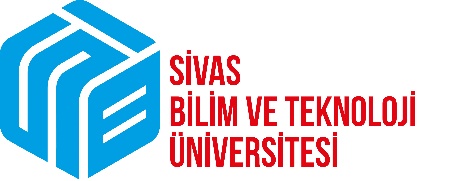 Yüksek Lisans Tezinin SonuçlanmasıMADDE 45 – (1) Tezli yüksek lisans programındaki öğrenci, elde ettiği sonuçları ve tamamladığı çalışmasını tez yazım kılavuzuna uygun biçimde yazmak, tez çalışmasını jüri önünde sözlü olarak savunmak zorundadır. Savunma sınavı, adayın çalışmasıyla ilgili konularda bilgi, yorumlama ve sentez gücünü değerlendirmeyi amaçlar. Tez sınavı, öğretim elemanları, lisansüstü öğrenciler ve alanın uzmanlarından oluşan dinleyicilerin katılımına açık olup, yalnız jüri üyeleri soru sorabilir.(2) Yüksek lisans tezinin savunmasından önce ve düzeltme verilen tezlerde ise düzeltme ile birlikte öğrenci tezini tamamlayarak danışmanına sunar. Danışman tezin savunulabilir olduğuna ilişkin görüşü ile birlikte tezi ve uluslararası veya ulusal düzenlenen kongre, konferans ve sempozyumda teziyle ilgili sunulan sözlü ve/veya poster bir bildiriyi yada uluslararası veya ulusal hakemli (ULAKBİM TR dizinde) dergilerde yayınlanmış veya yayına kabul edilmiş teziyle ilgili bir makaleyi enstitüye teslim eder. Enstitü söz konusu teze ilişkin intihal yazılım programı raporunu alarak danışmana ve jüri üyelerine gönderir. Rapordaki verilerde gerçek bir intihalin tespiti halinde gerekçesi ile birlikte karar verilmek üzere tez enstitü yönetim kuruluna gönderilir.(3) Yüksek lisans tez jürisi, tez danışmanı ve ilgili enstitü ana bilim dalı başkanlığının önerisi ve enstitü yönetim kurulu onayı ile atanır. Jüri, biri öğrencinin tez danışmanı, en az biri de Üniversite dışından olmak üzere üç veya beş öğretim üyesinden oluşur. Jürinin üç kişiden oluşması durumunda ikinci tez danışmanı jüri üyesi olamaz.(4) Jüri üyeleri, tez jürisinin onaylandığı ilgili enstitü yönetim kurulu toplantısı tarihinden itibaren en geç bir ay içinde toplanarak öğrenciyi tez sınavına alır. Tez sınavı, tez çalışmasının sunulması ve bunu izleyen soru-cevap bölümünden oluşur.(5) Tez sınavının tamamlanmasından sonra jüri tez hakkında salt çoğunlukla kabul, ret veya düzeltme kararı verir. Bu karar enstitü ana bilim dalı başkanlığınca tez sınavını izleyen üç gün içinde ilgili enstitüye tutanakla bildirilir.(6) Tezi başarısız bulunarak reddedilen öğrencinin Üniversite ile ilişiği kesilir.(7) Tezi hakkında düzeltme kararı verilen öğrenci en geç üç ay içinde düzeltmeleri yapılan tezi aynı jüri önünde yeniden savunur. Bu savunma sonunda da başarısız bulunarak tezi kabul edilmeyen öğrencinin Üniversite ile ilişiği kesilir.(8) Tezi reddedilen öğrencinin talebi ve aynı programın tezsiz yüksek lisans programı bulunması halinde, tezsiz yüksek lisans programının ders kredi yükü, proje yazımı ve benzeri gereklerini yerine getirmiş olmak kaydıyla kendisine tezsiz yüksek lisans diploması verilir.I – KARARI – KARARI – KARARI – KARARTarih … / … / 20...…………………………………………………… Anabilim Dalında ders dönemindeki Eğitim-Öğretim programını başarı ile tamamlayan …………………… numaralı ……..…………………………………’ın  hazırladığı ……………………………………………………………………………………………………………………………………………. konulu yüksek lisans tezi ile ilgili tez savunması ve sözlü sınavı, SBTÜ Lisansüstü Eğitim-Öğretim Yönetmeliği’nin 45. maddesi uyarınca  ...... / …..... / ......... tarihinde ................................ günü, saat ...................’de yapılmıştır. Sorulan sorulara alınan cevaplar sonucunda adayın Yüksek Lisans Tezinin  Oy Birliği /  Oy Çokluğuyla Kabulüne /  Reddine /  Düzeltme için süre almasına karar verilmiştir.Gereği için bilgilerinizi saygılarımızla arz ederiz.Tarih … / … / 20...…………………………………………………… Anabilim Dalında ders dönemindeki Eğitim-Öğretim programını başarı ile tamamlayan …………………… numaralı ……..…………………………………’ın  hazırladığı ……………………………………………………………………………………………………………………………………………. konulu yüksek lisans tezi ile ilgili tez savunması ve sözlü sınavı, SBTÜ Lisansüstü Eğitim-Öğretim Yönetmeliği’nin 45. maddesi uyarınca  ...... / …..... / ......... tarihinde ................................ günü, saat ...................’de yapılmıştır. Sorulan sorulara alınan cevaplar sonucunda adayın Yüksek Lisans Tezinin  Oy Birliği /  Oy Çokluğuyla Kabulüne /  Reddine /  Düzeltme için süre almasına karar verilmiştir.Gereği için bilgilerinizi saygılarımızla arz ederiz.Tarih … / … / 20...…………………………………………………… Anabilim Dalında ders dönemindeki Eğitim-Öğretim programını başarı ile tamamlayan …………………… numaralı ……..…………………………………’ın  hazırladığı ……………………………………………………………………………………………………………………………………………. konulu yüksek lisans tezi ile ilgili tez savunması ve sözlü sınavı, SBTÜ Lisansüstü Eğitim-Öğretim Yönetmeliği’nin 45. maddesi uyarınca  ...... / …..... / ......... tarihinde ................................ günü, saat ...................’de yapılmıştır. Sorulan sorulara alınan cevaplar sonucunda adayın Yüksek Lisans Tezinin  Oy Birliği /  Oy Çokluğuyla Kabulüne /  Reddine /  Düzeltme için süre almasına karar verilmiştir.Gereği için bilgilerinizi saygılarımızla arz ederiz.Tarih … / … / 20...…………………………………………………… Anabilim Dalında ders dönemindeki Eğitim-Öğretim programını başarı ile tamamlayan …………………… numaralı ……..…………………………………’ın  hazırladığı ……………………………………………………………………………………………………………………………………………. konulu yüksek lisans tezi ile ilgili tez savunması ve sözlü sınavı, SBTÜ Lisansüstü Eğitim-Öğretim Yönetmeliği’nin 45. maddesi uyarınca  ...... / …..... / ......... tarihinde ................................ günü, saat ...................’de yapılmıştır. Sorulan sorulara alınan cevaplar sonucunda adayın Yüksek Lisans Tezinin  Oy Birliği /  Oy Çokluğuyla Kabulüne /  Reddine /  Düzeltme için süre almasına karar verilmiştir.Gereği için bilgilerinizi saygılarımızla arz ederiz.II – TEZ SAVUNMASI SINAV JÜRİSİII – TEZ SAVUNMASI SINAV JÜRİSİII – TEZ SAVUNMASI SINAV JÜRİSİII – TEZ SAVUNMASI SINAV JÜRİSİ… / … / 20…Danışmanİmza… / … / 20…Üyeİmza… / … / 20…Üyeİmza… / … / 20…Üyeİmza… / … / 20…Üyeİmza… / … / 20…Üyeİmza… / … / 20…Üyeİmza… / … / 20…Üyeİmza